Практическая работа №1. Создание таблицы1.Запустите программу Microsoft Word2.Выполните команду Вставка- Таблица-Вставить таблицу. В появившемся диалоговом окне установите:а) число столбцов – 4, б) число строк – 8, в)переключатель Автоподбор ширины столбцов в положение постоянная, а в поле со значением этого положения выберите Авто.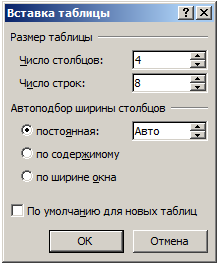 3. Нажмите  кнопку ОК. В окне документа появится созданная таблица.4. Сохраните файл в папку D:\Мои документы\***, дав ему имя Таблица.docxПрактическая работа №2. Редактирование и форматирование таблиц1. Откройте файл Таблица.docx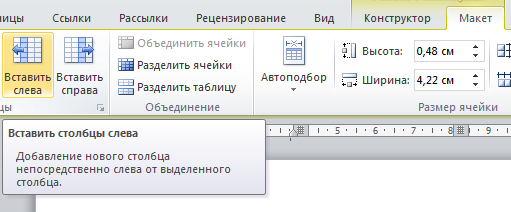 2. Добавьте к таблице еще один столбец слева. Для этого:а) перейдите на вкладку Макетб)Вставить слева3. Задайте ширину 1-го  столбца равной 1,2см. Для этого:а) Находясь на вкладке Макет, установите курсор в любую ячейку первого столбцаб) На панели инструментов установите ширину 1,2см.Самостоятельно установите ширину для остальных столбцов следующим образом:2-й столбец – 5,5 см; 3-й столбец – 2,7 см; 4-й столбец – 2,7 см; 5-й столбец – 4,7 см.4. Выделите в первой строке ячейки с 3-й по 5-ю и разделите ячейки, воспользовавшись соответствующей кнопкой 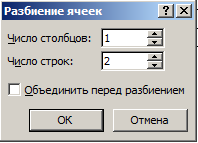 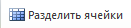 5. В появившемся диалоговом окне Разбиение ячеек:а) снимите флажок Объединить перед разбиением, чтобы применить параметры разбиения к каждой ячейке;б) в поле Число столбцов установите значение 1;в) в поле Число строк установите значение 2;г) нажмите Ок.6. Выделите в первой строке ячейки с 3-й по 5-ю и выполните команду Объединить ячейки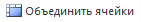 Выделите всю таблицу и на вкладке Главная выберите шрифт Times New Roman, 12 птЗаполните таблицу так, как показано на рисунке: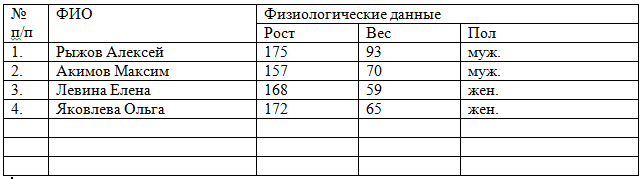 7. Сохраните документ.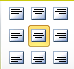 8. Выровняйте содержимое ячеек следующим образом: по горизонтали – по центру , по вертикали – по центру с помощью соответствующей кнопки на панели инструментов.9. Самостоятельно выровняйте текст во всех ячейках, кроме первой строки, по горизонтали – по ширине 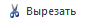 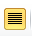  10. Выделите три последние строчки таблицы и удалите. 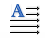 11. Измените направление текста в трех последних ячейках второй строки. Для этого выделите эти ячейки и дважды нажмите на кнопку Направление текста12. Проконтролируйте правильность выполнения задания, сравнив полученную таблицу с таблицей, приведенной на рисунке. Сохраните документ.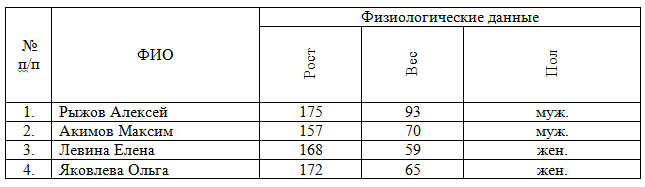 Практическая работа №3. Формулы1.Откройте документ Таблица.docx. 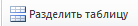 2.Установите курсор в любую ячейку первой после заголовка строки и разбейте таблицу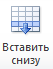 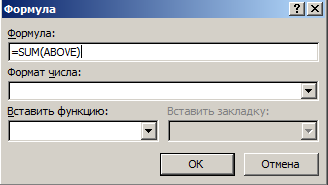 3. Установите курсор в любую ячейку последней строки и добавьте строку ниже4. В ячейку В5 введите Сумма и выровняйте содержимое ячейки по правому краю.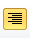 Теперь произведем вычисления.5.Установите курсор в ячейку С5 и с помощью кнопки Формула вставьте сумму ячеек с С1 по С4-значение общего роста 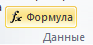 6. Аналогичным образом вставьте ячейку D5 значение общего веса.Теперь вычислим средний рост и средний вес. 7. Добавьте еще одну строку в конец таблицы. 8.С ячейку В6 введите Среднее9. Установите курсор в ячейку С6 и введите формулу SUM(C1:C4)/4 или AVERAGE(C1:C4), изменив появившееся SUM(ABOVE). Нажмите Ок.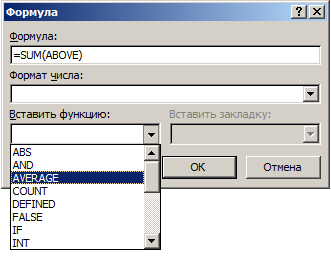 ВНИМАНИЕ! Адреса ячеек набирают латинской раскладкой!10. Аналогично вставьте в ячейку D6 среднее значение веса.Сохраните документ